1-repondre par vraie ou faux et corrige si possible-L’éruption volcanique effusive se caractérise par la lave visqueuse………………………-le magma résulte de fusion partielle des roches au niveau du manteau………………………………-les foyer des séismes dans les dorsales est plus profond que les foyers de subduction………- le Basalte et l Andésite ont le même structure……………………………….2-continue la phrase avec qui convient :-le liquide qui résulte de la fusion des roches s’appelle ……………………………………………….-le magma solidifie au profondeur forme les roches ………………………………………………….- la matière non cristallisée dans les roches s’appelle……………………………………………………-changement de la structure des roches par température et pression……………………………3-ce document montre un phénomène géologique :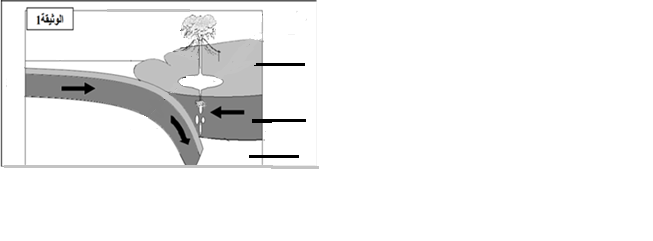 A-remplir la légende du document :B-donner le nom de cette zone :………………………………………………C-quel type de volcan caractérise cette zone :………………………………………………….d-donner le nom de roche plutonique qui se trouve  dans cette zone……………………………………………….4-ce document montre des lames minces des 2roches magmatique :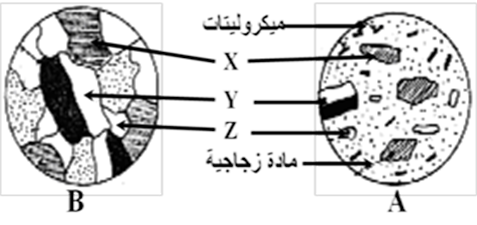 Lame ALame B